Милые женщины!  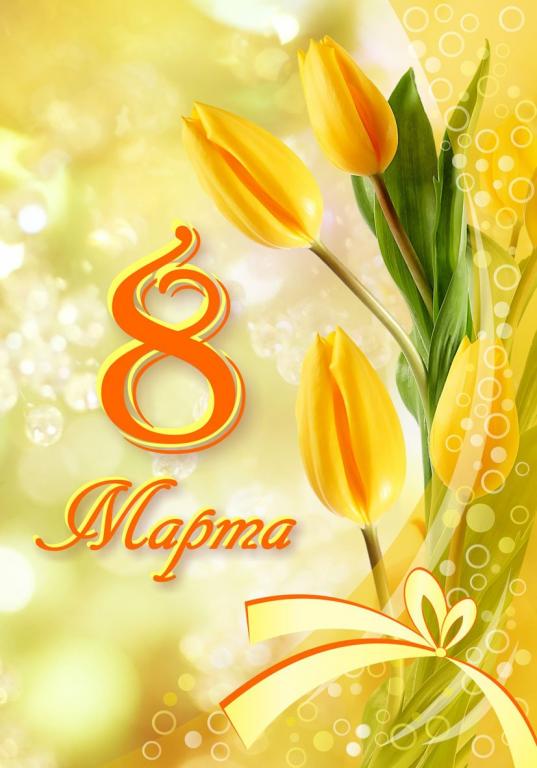     Примите самые теплые и сердечные поздравления с Международным женским днем 8 марта!  Этот прекрасный  праздник стал настоящим символом весны, когда оживает и расцветает природа, зарождаются новые планы, надежды, мечты.     Подобно самой природе, вы, являетесь источником новой жизни, любви, красоты. Вы даете нам уверенность в собственных силах, поддерживаете в трудные минуты, вдохновляете, являетесь примером мудрости и чуткости.  Сегодня роль женщины становится все более значимой во всех сферах деятельности. Четкое исполнение служебных обязанностей, позволяет им добиваться высоких результатов,  при этом они подходят к любому  делу терпеливо и ответственно, с особым тактом и обаянием, творчески и с большой отдачей душевных и физических сил. В то же время, они всегда остаются  очаровательными, элегантными, нежными и женственными.    Дорогие женщины! От всей души желаем вам крепкого здоровья, весны в душе, солнечного настроения и успехов во всем! Будьте счастливы и любимы! С праздником! Глава администрации«сельского поселения «сельсовет Стальский»       Алилмагомедов Д.К, Милые  женщины!Поздравляю Вас с первым весенним праздником, олицетворяющим пробуждение всей природы от зимнего сна- с 8 марта!Природа наделила женщин несравненной красотой и неиссякаемой энергией, душевной нежностью и беззаветной преданностью, жизненной мудростью и удивительным терпением. Вы храните семейный очаг, воспитываете детей, добиваетесь успехов в профессиональной и общественной деятельности, оставаясь при этом всегда молодыми и прекрасными.Я желаю вам счастья  и отличного настроения, любви, мира в ваших домах, радости и успехов в работе. Пусть праздничное настроение, цветы и внимание  не покидают вас никогда, и каждый новый  день приносит радость.